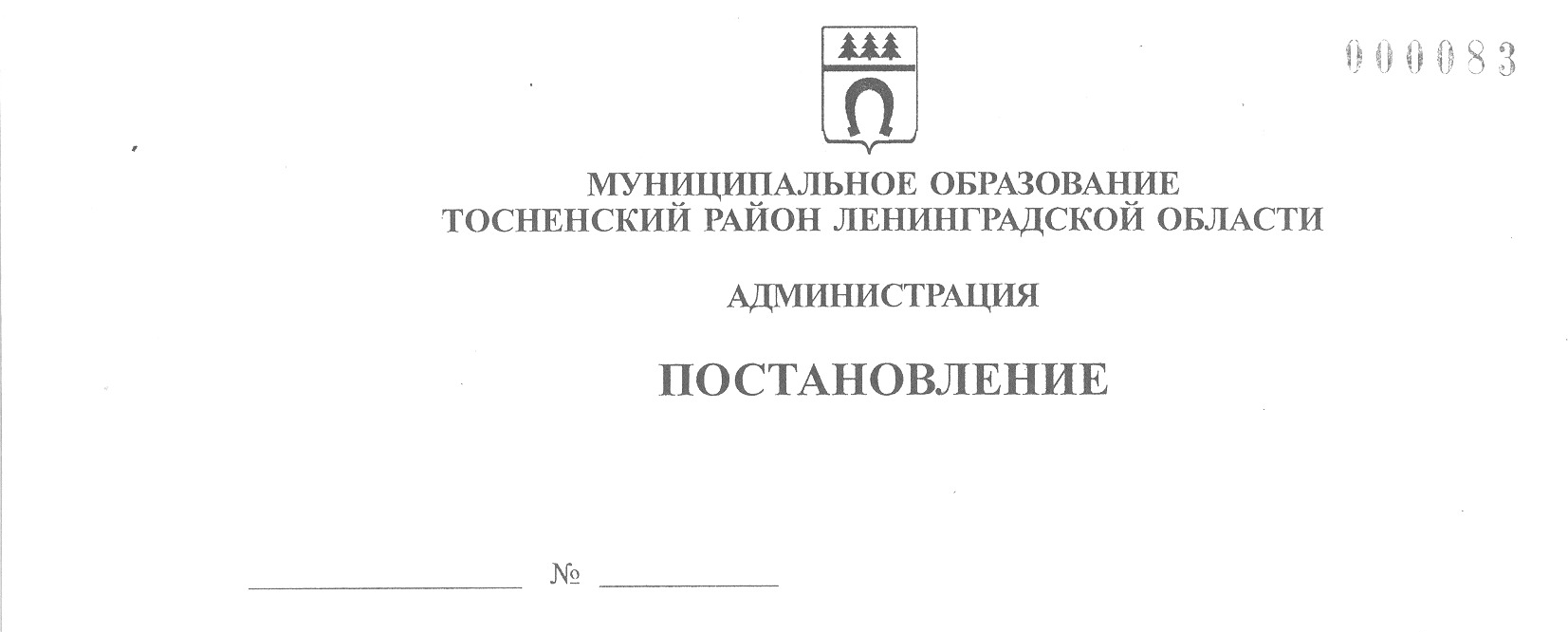 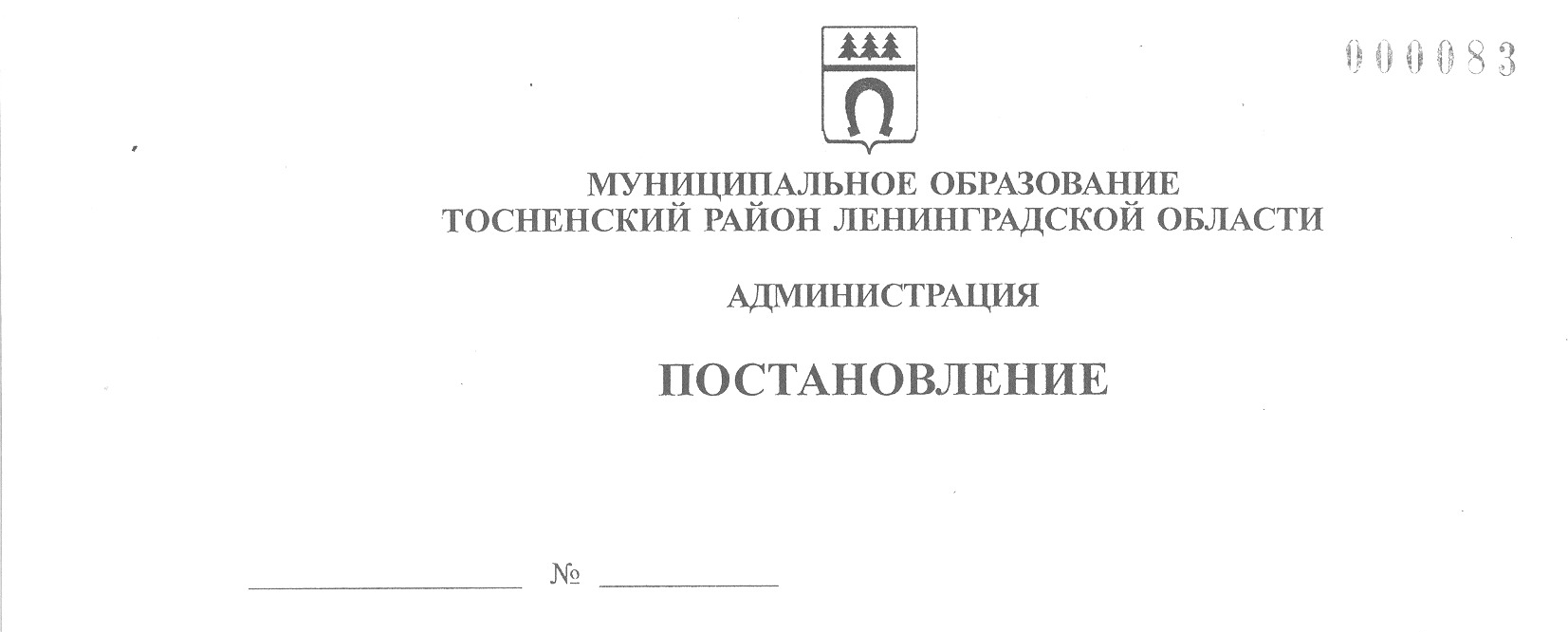 30.12.2021                             3197-паОб утверждении муниципального задания муниципальногоавтономного учреждения «Тосненский районный культурно-спортивный центр» на 2022 год и на плановый период 2023-2024 годовВ соответствии с п. 3, 4 статьи 69.2 Бюджетного кодекса Российской Федерации,  Федеральным законом от 03.11.2006 № 174-ФЗ «Об автономных учреждениях», Положением о порядке формирования муниципального задания на оказание муниципальных  услуг (выполнение работ)  в отношении муниципальных учреждений муниципального образования Тосненский район Ленинградской области, муниципальных учреждений муниципального образования Тосненское городское поселение Тосненского района Ленинградской области и финансового обеспечения выполнения муниципального задания, утвержденным постановлением администрации муниципального образования Тосненский район Ленинградской области от 12.03.2018 № 666-па (с учетом изменений, внесенных постановлениями администрации муниципального образования Тосненский район Ленинградской области от 06.09.2018 № 2202-па и от 29.11.2019 № 2128-па), администрация муниципального образования Тосненский район Ленинградской областиПОСТАНОВЛЯЕТ:1. Утвердить муниципальное задание муниципальному автономному учреждению «Тосненский районный культурно-спортивный центр» на 2022 год и на плановый период 2023-2024 годов (приложение).2. Муниципальному автономному учреждению «Тосненский районный культурно-спортивный центр» обеспечить выполнение муниципального задания.3. Отделу по культуре и туризму администрации муниципального образования Тосненский район Ленинградской области направить настоящее постановление в пресс-службу комитета по организационной работе, местному самоуправлению,  межнациональным и межконфессиональным отношениям администрации муниципального образования Тосненский район Ленинградской области для   обнародования в порядке, установленном Уставом муниципального образования Тосненский район Ленинградской области.4. Пресс-службе комитета по организационной работе, местному самоуправлению,  межнациональным и межконфессиональным отношениям администрации муниципального образования Тосненский район Ленинградской области  обнародовать  настоящее постановление в порядке, установленном Уставом муниципального образования Тосненский район Ленинградской области.25. Контроль за исполнением постановления возложить на первого заместителя главы администрации муниципального образования Тосненский район Ленинградской области Тычинского И.Ф.6. Настоящее постановление вступает в силу со дня его принятия, распространяется на правоотношения, возникшие с 01.01.2022.И. о. главы администрации                                                                                И.Ф. ТычинскийЗуева Ирина Андреевна, 8 (81361) 309877 га